STAFF REPORTSUBJECTAn Ordinance relating to a supplemental appropriation request for the Puget Sound Emergency Radio Network (PSERN) project.SUMMARYProposed Ordinance 2018-0197 would make a supplemental appropriation of $204,695,669 to the PSERN Capital Fund for the Puget Sound Emergency Radio Network (PSERN) project to fund the final two phases of the PSERN project.Today is the second briefing on this item. The initial briefing occurred on April 25, 2018.BACKGROUND Puget Sound Emergency Radio Network (PSERN). On April 28, 2015, King County voters approved a nine-year, $273M property tax levy to fund the Puget Sound Emergency Radio Network (PSERN). PSERN, once completed, will replace and upgrade the current 20+ years old King County Emergency Radio Communications System (KCERCS), which is used to dispatch responders to incidents and allow responders to communicate with each other at those incidents. The vendor for the current countywide emergency radio network has indicated it will no longer provide existing system support after 2018.King County has been chosen to implement PSERN, and the project is under the administrative management of King County Information Technology (KCIT). The PSERN project is a complex project with multiple tasks over the course of the implementation period including radio site design, acquisition and construction, as well as the acquisition of radios, consoles, and data systems. On December 17, 2014, the Executive signed a $112 million, 20-year contract that made Motorola Solutions, Inc. (MSI), the vendor responsible for the design, development, implementation, testing and ongoing support and maintenance and upgrade of PSERN. As part of its radio communications system design, MSI identified approximately 52 (currently 57) radio tower sites that would meet the intended coverage areas of the PSERN project. In accordance with a 2015 Memorandum of Agreement regarding the future operation of PSERN, PSERN ownership, operation and maintenance after project completion are expected to be vested in a new, nonprofit organization governed by a board of directors.Updated for 5/9/18: PSERN Project Oversight. Oversight during the PSERN project implementation period is being conducted by a Joint Board, composed of one non-voting chair (the Executive or the Executive's designee) and four voting representatives, one representing each of the current system's owners. The four voting members of the Joint Board may appoint two additional non-voting participants: a chief of a police agency and a chief of a fire agency. Examples of the Board’s functions include approval of contracts related to PSERN implementation, project change orders approval, and project budget approval (subject to appropriation by County Council). In addition to the Joint Board, project oversight is also provided by the King County Project Review Board, King County Council and the Capital Projects Oversight Program of the King County Auditor’s Office. Council Committee Oversight. Motion 14437, enacted in October 2015, requires the Executive to brief the Law, Justice and Emergency Management Committee (or its successor) on a quarterly basis on the status of the PSERN project. As of the writing of this staff report, the Law and Justice Committee Q2 2018 briefing is scheduled for May 8, 2018, and the Regional Policy Committee Q2 2018 briefing is scheduled for May 9, 2018.Auditor’s Office Capital Projects Oversight Program. The Capital Projects Oversight Program of the King County’s Auditor’s Office have released two reports on PSERN, one in November 2015 and another in February 2017. Both reports focused on project scope, schedule, budget and risks, and included recommendations for the PSERN project team. Additionally, a briefing entailing an Auditor’s Capital Project Oversight Program status report on the PSERN project was presented at the January 9, 2018 Law and Justice Committee (2017-B0225) and included recommendations to closely monitor the re-baselined project schedule for deviations or delays.The next report, not yet released as of the writing of this staff report, is scheduled to be presented by Auditor’s Office Capital Project Oversight Program staff as part of a briefing at the May 8, 2018 Law and Justice Committee meeting and the May 9, 2018 Budget and Fiscal Committee meeting (today’s meeting).Project Scope & In-Building Coverage. The PSERN project’s broad definition of “in-building coverage” refers to the ability of first responders to communicate with each other inside and outside of a building. In-building coverage is not within the current PSERN project scope. As indicated by PSERN project staff, project partner representatives have requested to revisit the topic of in-building coverage requirements and criteria under PSERN. As further indicated, project staff are currently working on two major activities related to in-building coverage, including an in-building task force and outreach to building owners throughout the county to ensure that they are aware of PSERN and how their in-building systems can connect to PSERN.In-Building Task Force. An in-building task force has been formed, as indicated by PSERN project staff, comprised of first responders who will be using the system and the technical staff who run the current emergency radio communications system in King County. This group has also proposed utilizing the assistance of a technical consultant with expertise on in-building coverage, which the Joint Board approved at its October 26, 2017 meeting. This task force will submit recommendations to the PSERN Joint Board. PSERN project staff indicate the task force met with the consultant for the first time in early November 2017.Updated for 5/9/18: The task force in-building coverage analysis preliminary report was presented at the April 26, 2018 Joint Board meeting. The report identified the three main goals of the task force as follows: Define a set of in-building coverage requirements and compare with predicted PSERN coverage maps and data.Identify areas of the county where in-building coverage is a major concern.Determine if predicted PSERN coverage is adequate in these areas based on the identified requirements.The task force reviewed multiple options, shown in Table 1, for addressing in-building coverage concerns in King County and evaluated the options based on operational, technical and financial implications.Table 1. In-Building Task Force Preliminary Report – Options SummaryAs noted in Table 1, the task force recommended option entails a three-layered approach for addressing in building coverage concerns in King County, including addressing in-building coverage in high and medium density areas with additional radio tower sites; bringing the exterior PSERN radio system coverage inside of building with distributed antenna systems; and utilizing vehicular repeaters for sustained incidents where coverage is challenging. The estimated cost associated with this option entails approximately $23.7M in one-time capital expenses and $1.2M in annual operating costs. Joint Board discussion of the task force’s preliminary report and in-building coverage is ongoing, including possible considerations and implications of the options included in the report in relation to project scope and system design, budget and schedule.Project Budget and Schedule. As indicated by PSERN project staff, there have been several key events affecting the project that made it necessary for project staff to reevaluate both the original schedule and budget baselines, such as the system vendor needing more time than originally planned for testing the system once it is built, the addition of new radio tower sites to the site design, some radio tower sites becoming unviable, longer than anticipated lease negotiation processes, and necessary substantive technical changes to the system design. As further indicated, re-baselining analysis would result in an updated project schedule and budget to be presented to key stakeholders, including committees of the King County Council and the PSERN Joint Board. The PSERN Joint Board approved the re-baselined PSERN project budget and schedule in January 2018. The Law and Justice Committee and Regional Policy Committee were each briefed on the re-baselined budget and schedule in early 2018.Re-baselined project schedule. The re-baselined project schedule anticipates PSERN full system acceptance to be completed in May 2021 (eight months later than originally projected), with project close-out expected in December 2022 (approximately a year later than originally projected), and with site development expected to continue into 2019 (rather than be completed in fall 2017 as originally projected). Updated for 5/9/18: Table 2 includes the current project schedule, as of May 2018, for remaining major project milestones. The current anticipated completion dates for full system acceptance and project completion are the same as previously reported to this committee on April 25, 2018.Table 2: PSERN Implementation Milestones, as of May 2018Original Expected Completion Dates and Revised Expected Completion DatesUpdated for 5/9/18: Re-baselined project budget. As indicated by PSERN project staff, schedule delays combined with site and system design changes, increased site development costs, additional staffing and increased staff duration and other factors have contributed to increased capital budget and total project budget costs in the re-baselined project budget. The re-baselined project budget, as compared to the original budget, is shown in Table 3.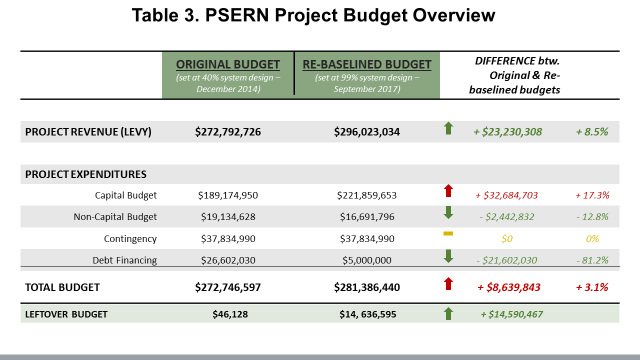 The re-baselined PSERN project budget indicates an increase of approximately $32.68M in capital budget costs when compared to the original project capital budget, and a net increase in the overall project of approximately $8.63M when compared to the original total project budget. As indicated by PSERN project staff, the capital budget increase is offset by expenditure reductions in debt financing, increases in projected levy revenues and other cost reductions (e.g. decreased non-capital budget costs). The re-baselined project budget is currently estimated to have a balance of approximately $14.59M (difference between project expenditures and projected levy revenue, based on OEFA August 2017 revenue projections). Of note, March 2018 OEFA levy revenue projections for PSERN indicate a net change (increase) of approximately $2.7M from the August 2017 forecast. Estimated PSERN levy proceeds, per the March 2018 forecast, are shown in Table 4.Table 4: 2016-2024 PSERN Collections Estimates, as of March 2018PSERN Funds. Ordinance 18067, adopted by Council in June 2015, established two Tier 1 funds related to the PSERN levy: Puget Sound Emergency Radio Network Levy Fund (K.C.C. 4A.200.547), into which all PSERN levy collections are deposited, and Puget Sound Radio Network Capital Fund (K.C.C. 4A.200.545), which may receive transfers from the Levy Fund, as well as deposits from other sources such as bond proceeds and interfund loans.Mandatory Phased Appropriation (MPA). The PSERN project, in May 2015, was selected for Mandatory Appropriations under K.C.C. Chapter 4A.130. As a result, appropriations for the PSERN project are required to be structured by phase. The four phases of Mandatory Phased Appropriations, as identified in County Code, are as follows: Preliminary design, Design and acquisition, Implementation, and Closeout.An appropriation to the PSERN Levy and Capital funds for project funding through project design was authorized by Council in June 2015 (Ordinance 18076). The supplemental appropriation requested under Proposed Ordinance 2018-0197 would provide expenditure authority for the final two project phases.ANALYSISProposed Ordinance 2018-0197. The proposed ordinance would appropriate approximately $205 million to the PSERN Capital Fund (CIP Fund 3361) to fund the final two phases of the PSERN project (implementation and closeout). Specifically, as indicated by project staff, this request reflects all costs associated with the completion of the project including labor costs (salaries, wages, and benefits), overhead costs, site development and ongoing vendor payments, including architecture and engineering for radio sites, specialized legal services, quality assurance consulting and construction contractors. As indicated in the transmittal letter (Attachment 2), supplemental appropriation authority is needed in order to continue construction of PSERN. Appropriations, to date, to the PSERN Capital Fund (CIP Fund 3361, Project 1126875) are identified in Table 5.Table 5. Prior Appropriations to the PSERN Capital Fund Additional Capital Appropriations. In addition to the $55.14 million in appropriations made to the PSERN Capital Fund, Council approved approximately $4.49 million in appropriations to the Radio Communication Services Capital Fund (3473) for the Next Generation Land Mobile Radio System Project (Project 1115920) for costs associated with supporting County efforts to plan, develop and help acquire the next generation Land Mobile Radio System (PSERN) to replace the County’s existing emergency radio communications system (KCERCS). As of January 2018, PSERN-related capital appropriations have totaled approximately $59.63 million. As indicated in the transmittal letter (Attachment 2), approximately $23 million has been spent.Updated for 5/9/18: Table 6 provides a summary of total estimated capital fund expenditures for the project, organized by category. Biennial expenditures for each of these expenditure categories, per the PSERN Capital Fund financial plan (Attachment 4) are shown in Table 7.Table 6. PSERN Capital Fund Projected Expenditures by CategoryTable 7. Projected Biennial Expenditures by Expenditure CategoryAs indicated by project staff, if this request were to be approved as submitted, there would be no additional appropriation requests for the PSERN Capital Fund, though there would continue to be biennial appropriation requests for the PSERN Levy Fund (relating to expenditure authority of projected biennial levy collections) for the duration of the PSERN levy.MPA Appropriation Request – Required Supporting Documents. K.C.C. 4A.130.030 outlines the supplemental documentation required to be submitted with an appropriation request for each phase of a project subject to Mandatory Phased Appropriation. When the appropriation request encompasses work to be performed in the implementation phase of a MPA project, the following supporting documentation is required:Affirmation that estimates and contract documents reflect a level of design completion that is sufficient to support a final cost estimate and schedule for proceeding to procurement. As indicated by Executive staff, estimates and contract documents reflect a level of design completion that support a final cost estimate and schedule for procurement.The ready date for proceeding with the selected procurement method for the project. As indicated by Executive staff, standard procurement for the project was selected on August 4, 2017.Affirmation that all required permits are in place in accordance with the project plan or else the status of pending approvals and the anticipated date of receipt. As indicated by Executive staff, not all permits are completed but are estimated to be completed (meaning the remaining permits) by July 2019.Affirmation that all land acquisition, lease documents and partnership agreements are in place in accordance with the project plan or else the status of pending actions and anticipated date of receipt. As indicated by Executive staff, not all the lease documents are ready but the anticipated dates of completion are available and are being monitored.Affirmation that the implementing agency completed a cost estimate validation process to provide an independent evaluation of the project's cost estimates. Executive staff indicate that the PSERN re-baselined appropriation budget review was completed by Case & Associates on November 30, 2017.Additionally, K.C.C. 4A.130.040 requires that the implementing agency establish and maintain (updating at least quarterly) a risk register and employ earned value management (updating analysis at least monthly) on the design and implementation phases of MPA projects to forecast variations in final project cost or completion date, based on progress to date. Executive staff indicated that the project risk dashboard and earned value management spending plan are updated in accordance with County Code requirements.Updated for 5/9/18: Response to 4/25/18 Committee Question. During the first hearing for this item on April 25, 2018, a question was asked regarding whether it is possible for an MPA project supplemental appropriation request to be portioned or phased, in terms of expenditure authority. In follow up to this question, Council may amend the proposed ordinance (e.g. to authorize a different amount, add a proviso or expenditure restriction, or a combination of these options); however, County Charter Section 470.30 prohibits the Council from initiating a capital appropriation ordinance. Therefore, if Council were to appropriate less than the $205M, it cannot later on its own appropriate the balance.  Any additional or amended capital appropriation would have to be requested by the Executive (e.g. transmittal of a proposed supplemental appropriation ordinance). The only exception to the general prohibition of Section 470.30 is an emergency ordinance (which is subject to conditions).ATTACHMENTSProposed Ordinance 2018-0197 (and its attachments)Transmittal LetterFiscal NotePSERN Capital Fund Financial Plan, dated April 30, 2018 Executive-provided MPA ChecklistINVITEDDavid Mendel, Director, Emergency Radio Communications Division, King County Information Technology (KCIT)Agenda Item:8Name:Miranda LeskinenProposed No.:2018-0197Date:May 9, 2018ApproachCapital InvestmentsOperational CostsProsConsTask Force Recommended Option: Hybrid13 New Radio Towers2 DAS/BDA16 vehicular repeatersTotal$23.4M$150K$209K$23.7M$1.2M$1K$8K$1.2MCost effective solution.Technically balanced approachMinimal impact on operationsTowers may still not provide full coverage in buildingsDoes not provide additional towers in low-density areasOption B: New Towers Only21 New Radio Towers0 DAS/BDA0 vehicular repeatersTotal$37.7M$0$0$37.7M$1.9M$0$0$1.9MProvides added highly reliable PSERN radio coverage in buildings throughout most developed areas of the county.Minimal impact on operationsExpensive solution with lots of risk to existing PSERN network design.Towers may still not provide full coverage in buildingsOption C: Hybrid2 New Radio Towers28 DAS/BDA76 vehicular repeatersTotal$3.6M$6.3M$992K$10.9M$182K$14K$38K$234KLow cost solution Provides added highly reliable PSERN radio coverage in highest density areas of the countyNew radio sites only in downtown areas of Bellevue and Seattle.Major impact on operations with deployment of multiple vehicular repeatersTowers may still not provide full coverage in buildingsOption D: DAS Only0 New Radio Towers52 DAS/BDA0 vehicular repeatersTotal$0$22.8M$0$22.8M$0$26K$0$234KProvides good coverage throughout buildings with DAS systems installedBelow grade levels covered.Low initial capital investment.Little impact to operations.Existing buildings difficult to target for DAS system, and will require retrofit which is expensive.Government agencies will need to retrofit BDAs in critical buildings that do not have desired level of in-building coverage.Risk for adverse interference from excessive number of BDAs in the area.Option E: Vehicular Repeaters Only0 New Radio Towers0 DAS/BDA3000 vehicular repeatersTotal$0$0$39.2M$39.2M$0$0$1.5M$1.5MPortabilityProvides good communications during a sustained incidentOperationally complexRequires user trainingExpensive when deployed for each emergency response vehicle in the county.Capacity limited to a single talk path per unit.PSERN PROJECT MILESTONES, As of May 2018Original Project Completion Date (As of December 2014 (40% design)Revised Completion Date (As of September 2017, Reflective of Re Baselining) (99% design)Revised Completion Date (As of May 2018)Project PlanningAug/2012Aug/2012Aug/2012Preliminary System DesignDec/2014Dec/2014Dec/2014Final System DesignJul/2017Sep/2017Sep/2017Motorola Site ConstructionOct/2017Oct/2018Dec/2018*Radio System Core and Initial Dispatch Console Transitionn/aJan/2019Nov/2018***PSERN (King County) Site ConstructionOct/2017Aug/2019Jun/2019**PSERN Non-Profit Operator FormationSep/2019May/2020May/2020***Radio Site Equipment Installations (Motorola)Sep/2018Jul/2020Jul/2020***System Optimization and Coverage TestingMay/2019Aug/2020Jul/2020***Deploy & Transition End User RadiosMar/2020Dec/2020Dec/2020***Project Substantially Complete/ Transfer to PSERN OperatorSep/2020May/2021May/2021***PSERN Project CloseoutSep/2021Dec/2022Dec/2022****behind schedule    **= at risk    ***= on schedule*behind schedule    **= at risk    ***= on schedule*behind schedule    **= at risk    ***= on schedule*behind schedule    **= at risk    ***= on schedule*behind schedule    **= at risk    ***= on schedule*behind schedule    **= at risk    ***= on schedule20162017201820192020$29,727,603$30,601,830$31,588,828$32,501,796$33,329,9142021202220232024Total (2016-2024)$34,093,786$34,854,744$35,624,588$36,435,763$298,758,852Ordinance Brief DescriptionAmount18076 – Council passed 6/29/15Project funding through project design$54.99M18239 - Council passed as amended 2/22/162015 2nd Omnibus included funding for the County Auditor’s Capital Project Oversight program work related to PSERN (NOTE: PSERN was approved by voters after the 2015-2016 budget for the Auditor’s Office was adopted).$0.15MTotal to PSERN Capital Fund$55.14MExpenditure CategoryTotalWages & Benefits$20.07MSupplies$0.05MServices – Other Charges$29.32MIntragovernmental Services$7.54MCapital Outlay$164.75MContingency$37.83MOversight Fees$0.13MAggregate TotalLess Prior Supplemental Appropriations (Table 5)Difference (Supplemental Appropriation Requested)$259.7M ($55.1M)$204.6MExpenditure Category2015-2016Actual2017-2018 Estimated2019-2020Estimated2021-2022 EstimatedWages & Benefits$2.28M$5.95M$7.48M$4.36MSupplies$.02M$.01M$.01M$.01MServices – Other Charges$6.14M$7.40M$14.12M$1.66MIntragovernmental Services$1.20M$2.74M$2.02M$1.57MCapital Outlay$0.07M$100.87M$63.59M$0.22MContingency-$7.57M$15.13M$15.13MOversight Fees$.13M---Biennium Total$9.84M$124.54M$102.35M$22.95M